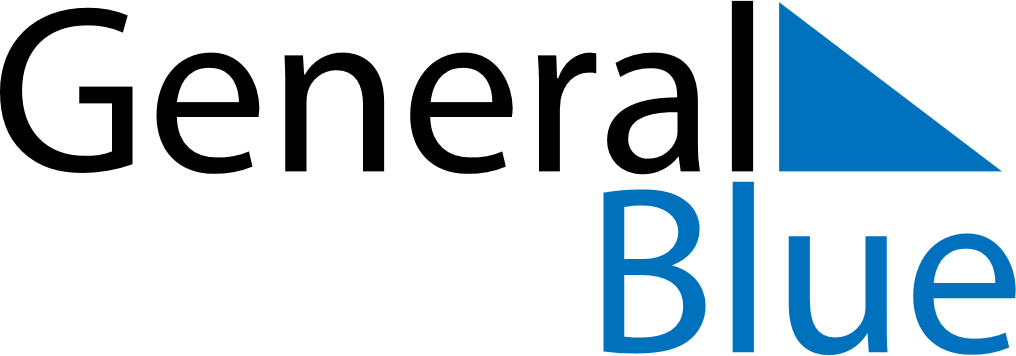 June 2177June 2177June 2177June 2177June 2177SundayMondayTuesdayWednesdayThursdayFridaySaturday123456789101112131415161718192021222324252627282930